СОБРАНИЕ ПРЕДСТАВИТЕЛЕЙ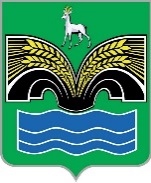 СЕЛЬСКОГО ПОСЕЛЕНИЯ СВЕТЛОЕ ПОЛЕМУНИЦИПАЛЬНОГО РАЙОНА КРАСНОЯРСКИЙСАМАРСКОЙ ОБЛАСТИЧЕТВЕРТОГО СОЗЫВАРЕШЕНИЕот 30 сентября 2022 года № 33О назначении членов конкурсной комиссии по отбору кандидатур на должность Главы сельского поселения Светлое Поле муниципального района Красноярский Самарской областиВ соответствии с пунктами 2 и 3 статьи 41 Устава сельского поселения Светлое Поле муниципального района Красноярский Самарской области, Собрание представителей сельского поселения Светлое Поле муниципального района Красноярский Самарской области РЕШИЛО:1. Назначить членами конкурсной комиссии по отбору кандидатур на должность Главы сельского поселения Светлое Поле муниципального района Красноярский Самарской области:1) Черкашова Вячеслава Геннадьевича - председателя Собрания представителей сельского поселения Светлое Поле муниципального района Красноярский Самарской области;2) Балькина Сергея Михайловича - депутата Собрания представителей сельского поселения Светлое Поле муниципального района Красноярский Самарской области;3) Бузаеву Валентину Николаевну - депутата Собрания представителей сельского поселения Светлое Поле муниципального района Красноярский Самарской области;4) Ключникову Светлану Николаевну - депутата Собрания представителей сельского поселения Светлое Поле муниципального района Красноярский Самарской области.2. Опубликовать настоящее решение в газете «Красноярский вестник» в целях информирования населения сельского поселения Светлое Поле муниципального района Красноярский Самарской области.3. Настоящее решение вступает в силу со дня его принятия. Председатель Собрания представителей сельского поселения Светлое Полемуниципального района КрасноярскийСамарской области 							     В.Г. Черкашов